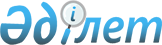 "Республикалық азаматтық қорғау қызметтерінің тізбесін бекiту туралы" Қазақстан Республикасы Үкіметінің 2014 жылғы 19 қарашадағы № 1210 қаулысына өзгеріс енгізу туралыҚазақстан Республикасы Үкіметінің 2021 жылғы 9 ақпандағы № 42 қаулысы.
      Қазақстан Республикасының Үкіметі ҚАУЛЫ ЕТЕДІ: 
      1. "Республикалық азаматтық қорғау қызметтерінің тізбесін бекiту туралы" Қазақстан Республикасы Үкіметінің 2014 жылғы 19 қарашадағы № 1210 қаулысына (Қазақстан Республикасының ПҮАЖ-ы, 2014 ж., № 71, 643-құжат) мынадай өзгеріс енгізілсін:
      көрсетілген қаулымен бекітілген республикалық азаматтық қорғау қызметтерінің тізбесінде: 
      реттік нөмірі 1-жол мынадай редакцияда жазылсын:
      "
      2. Осы қаулы алғашқы ресми жарияланған күнінен кейін күнтізбелік он күн өткен соң қолданысқа енгізіледі.
					© 2012. Қазақстан Республикасы Әділет министрлігінің «Қазақстан Республикасының Заңнама және құқықтық ақпарат институты» ШЖҚ РМК
				
1
Мемлекеттік өртке қарсы қызмет
Қазақстан Республикасы Төтенше жағдайлар министрлігі".
      Қазақстан Республикасының
Премьер-Министрі 

А. Мамин
